SESGŠ KRANJ                								 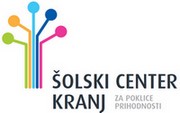 Cesta Staneta Žagarja 33, Kranj                                  						KDAJ: 				ponedeljek,                                  					    od 9.40 do 11.10KJE: 				dvoranaKDO: 				* 1., 2. in 3. letnik programov SPI (trgovec, frizer, pečar–polagalec keramičnih oblog, slikopleskar–črkoslikar, zidar)					* 1., 2. in 3. letnik programov SSI (ekonomski tehnik, gradbeni tehnik)					* 1. letnik programov PTI (ekonomski tehnik, gradbeni tehnik)PRIJAVA DO:			ponedeljek, 7. december 2015 do 12.00PRIJAVE SPREJEMAJO: 	profesorice angleškega jezikaVLJUDNO VABLJENI!Lidija Hren, prof. angl.organizatorka šolskega tekmovanja